SERVIÇO PÚBLICO FEDERAL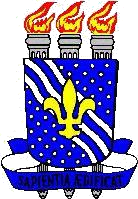 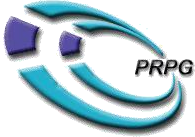 UNIVERSIDADE FEDERAL DA PARAÍBA PRÓ-REITORIA DE PÓS-GRADUAÇÃOCOORDENAÇÃO-GERAL DE ACOMPANHAMENTO E AVALIAÇÃO DOS PROGRAMAS E CURSOS DE PÓS-GRADUAÇÃOCALENDÁRIO DA UFPB PARA SUBMISSÃO E ANÁLISE DE PROPOSTAS DE CURSOS NOVOS - APCN/2022.Específico para cursos de mestrado que na Avaliação Quadrienal relativa ao período 2017-2020 tiveram sua nota aumentada de 3 (três) para 4 (quatro) e queiram submeter proposta de curso novo em nível de doutoradoATIVIDADEDATAPeríodo de envio de processo paraCAAPG/PRPGAté 07/10/2022Reunião CONSUNI (conformeCalendário dos Conselhos)30/11/2022Reunião CONSEPE (conformeCalendário dos Conselhos)14/12/2022Submissão na Plataforma da Sucupirapelos proponentesAté 06/01/2023Homologação da PRPG na PlataformaSucupiraAté 20/01/2023